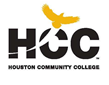 English 1301Professor HinchenTue/Thurs-5:30-7:00 Tue/Thurs- 7:00-8:30Short Writing Assignment #2 Part 3Directions: Using the topic you picked based off of “My Kid Would Never Do That” and your summary, you and no more than two other classmate(s) preferably with different topics than your own are going to present to the class the commonalities and differences with your topics but emphasizing why they are important to society non-the-less.  ***How you chose to present to the class is up to you and your classmate (s). You can do an oral presentation, power point, prezi,  play/skit, rap etc. Just be creative!!!*** This assignment is due: Thursday, April 6, 2017Assignment GuideEach person must introduce themselves.Each person must have a speaking part in the presentation.You must define your topic. (In your own words)Answer the following questions within the presentation in a unique fashion:Who is the person you are describing in the presentation?How does society tell this person who they are?Can this person belong to more than one group?Why are they here (in the world)?Presentation cannot be shorter than 3 minutes and no longer than 5 minutes.Be sure to clearly identify the different topics discussed.THINK OUTSIDE OF THE BOX!!!Notes: